Bin ich fit?! – Übersicht Checkout Klasse 8 G-Niveau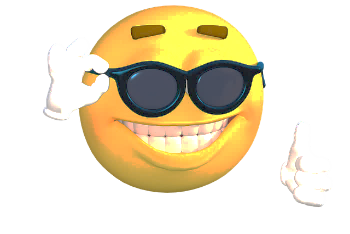 Du möchtest bestimmt wissen, wie gut du die einzelnen Themengebiete des Schuljahres verstanden hast!? Dann führe zunächst den Checkout Klasse 8 HS mit allen Themengebieten auf dem Landesbildungsserver Baden-Württemberg durch. Trage die jeweiligen erreichten Punktzahlen in die Tabelle unter „Ergebnis im Vortest“ ein (Ein Kästchen entspricht einem erzielten Punkt). Überlege dir nun mit Hilfe dieser Übersicht, in welchem Themengebiet du dich zuerst verbessern möchtest. Hierfür gibt es zu den Themen Checklisten mit Diagnoseaufgaben. Einerseits hast du damit die Möglichkeit, jeweils passende Lernvideos anzuschauen in denen der Inhalt noch einmal erklärt wird, falls du etwas nicht verstanden hast. Andererseits kannst du dich auch direkt durch coole, interaktive Übungen am PC/ Tablet/ Handy verbessern.Nun wird es spannend! Wenn du anschließend nochmals den Checkout Klasse 8 HS durchführst, kannst du sehen wie stark du dich verbessert hast. Trage dafür deine neuen Ergebnisse unter „Ergebnis im Nachtest“ ein.In der letzten Spalte kannst du deine Steigerung festhalten.Checkout zu Teilgebiet Ergebnis im VortestErgebnis im Nachtest SteigerungTerme mit einer Variablen*Umfang und Flächeninhalt von Drei-/ ViereckenLineare FunktionenLineare Gleichungen Prozent- und Zinsrechung